VDA Award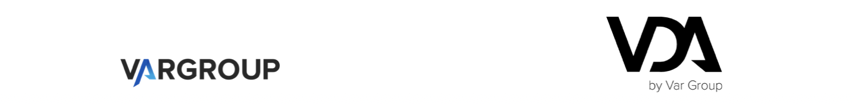 Il 26 e 27 ottobre 2023 al Palacongressi di Rimini 
le eccellenze 2023 dell’arte digitale italianaRealtà aumentata, VR e AR, fisica quantistica, intelligenza artificiale, manipolazione, performance, iperconnettività e ambienti virtuali al primo premio italiano dedicato all’arte digitale con i quadri tridimensionali virtual reality artwork di Chiara Passa, l’AI lai psichedelica di Roberto Fassone, il meta-luogo immersivo in realtà virtuale di Luca Pozzi, le composizioni 3D interattive di Kamilia Kard26 e 27 ottobre 2023 al Palacongressi di Rimini, ore 10.00 - 23.30 
Via della Fiera, 23, 47923 Rimini RNMateriale stampa, video e foto HD al seguente link: https://drive.google.com/drive/folders/1gHqDeSSlr_yUxDsgCkIcdf_cN2K4g5cl?usp=drive_link Tra realtà aumentata, VR e AR, fisica quantistica, cosmologia, nature morte immersive, stregoneria e intelligenza artificiale, manipolazione, performance, composizioni 3D interattive, iperconnettività e ambienti virtuali, il 26 e 27 ottobre 2023 al Palacongressi di Rimini debutta Var Digital Art Award: il primo riconoscimento interamente dedicato all'arte digitale in Italia che, per l’occasione, intercetta l'eccellenza dei nuovi linguaggi artistici del nostro paese, offrendo uno spaccato inconsueto di tendenze e narrazioni inedite del reale, attraverso chiavi di lettura contemporanee e universali, per raccontare l'uomo e l'arte che incontrano la tecnologia digitale.Sono quattro gli artisti finalisti di VDA Award 2023, selezionati dal comitato scientifico (composto da Chiara Canali, Valentino Catricalà, Rebecca Pedrazzi e Domenico Quaranta, coordinati dal curatore Davide Sarchioni) per raccontare le nuove tendenze dell'arte contemporanea digitale italiana e non solo; quattro artisti diversi fra loro per età, formazione, approccio artistico e narrativo, e in grado di offrire, ognuno con il suo contributo, un'eclettica panoramica delle nuove prospettive artistiche, proponendo nuove forme, spazi e visioni, toccando l'immaginario collettivo e - in alcuni casi - partendo dalla rivisitazione digitale di concetti universali.Chiara Passa, Roberto Fassone, Luca Pozzi, Kamilia Kard: è attraverso le loro visioni che, alla sua prima edizione, Var Digital Art Award ha deciso di raccontare e mostrare al pubblico l’incontro tra l’uomo e la creatività digitale dando vita a una mappatura che disegna un quadro raffinato delle ricerche artistiche dei nostri tempi, sempre più poliedriche e interdisciplinari. Ragionando su stratificazioni multidimensionali, ipotizzate sperimentando differenti realtà concomitanti, tra realtà fisica e digitale, le 4 opere finaliste restituiscono affascinanti commistioni tra passato e presente nutrite da visioni futuribili, tra rimandi a Pompei e Dante, i Led Zeppelin e la Psichedelia degli anni ’70, una stele di Rosetta contemporanea digitale, la fisica delle particelle e, accanto a esse, piante velenose e performance danzate, che accostano un'intelligenza artificiale donna, seduttiva e manipolatoria, alla stregoneria e alle fiabe.Le opere scelte per VDA Award il primo riconoscimento dell’arte digitale in Italia sono: Still Life, virtual reality artwork di Chiara Passa (Roma, 1973), un quadro tridimensionale, un racconto in chiave fiabesca vissuto in VR, dalle note surrealiste e metafisiche, tra viaggi danteschi labirintici, affreschi pompeiani e oggetti di uso comune; And we thought (Led Zeppelin trilogy), il video di Roberto Fassone (Savigliano – CN, 1986) realizzato con un'intelligenza artificiale denominata Ai Lai, concepito come una ricostruzione “archeologica” fittizia di tre film psichedelici dei Led Zeppelin - mai esistiti - che nascono dall’intersezione delle due realtà parallele del mondo psichedelico e del mondo macchinico; Rosetta Mission 2022 di Luca Pozzi (Milano, 1983), meta-luogo immersivo in realtà virtuale in grado di tele-trasportare i visitatori in uno spazio collaborativo cross-disciplinare, dove i contributi di scienziati, artisti ed attivisti, favoriscono la crescita di un ecosistema culturale condiviso ed abitabile; HERbarium - Dancing with an AIe di Kamilia Kard (Milano, 1981), un sito web interattivo che include un erbario completo di piante velenose realizzate in 3D e la raccolta di video/pozioni magiche che costituiscono i tre atti di una performance live in cui una AI, seguendo la coreografia originale di ballerini, informa simultaneamente il movimento delle piante come fossero esseri umani.Le opere saranno presentate il 26 e 27 ottobre al Palacongressi di Rimini in occasione dell’annuale Convention di Var Group, che ospita la prima edizione di Var Digital Art Award, neonato progetto di Var Digital Art che, tra i primi in Italia, ha iniziato nel 2018 a sviluppare, studiare, analizzare il contesto dell’arte digitale in Italia. Nato all'interno di Var Group, operatore leader nel settore dei servizi e delle soluzioni digitali per le imprese, Var Digital Art (VDA) è un polo dinamico di sperimentazione e convergenza tra arte contemporanea e know how d'impresa, che indaga gli scenari dell’innovazione tecnologica attraverso i linguaggi dell’arte, organizzando esposizioni (VDA Exhibition), incontri (VDA Forum), momenti di formazione (VDA Lab) mirando verso la contaminazione progressiva tra discipline, saperi e professionalità differenti, per promuovere e sostenere la ricerca artistica in ambito digitale (VDA Award).

“VDA Award è il primo importante riconoscimento dedicato all'arte digitale in Italia, promosso da Var Group attraverso Var Digital Art, per individuare e sostenere gli artisti che lavorano con le tecnologie digitali” - spiega Davide Sarchioni, direttore artistico VDA -. “Il progetto VDA è una forma di "mecenatismo" che sostiene lo scambio virtuoso tra la ricerca artistica e il know how di Var Group in ambito tecnologico, favorendo la sperimentazione e la contaminazione tra arte, impresa e digitale attraverso la condivisione di processi, esperienze e competenze differenti, per generare innovazione e allargare la conoscenza verso orizzonti ancora inesplorati”.Programma integrale e info su: https://landing.vargroup.it/Convention-23/Social#10Ufficio stampa HF4 www.hf4.itMarta Volterra marta.volterra@hf4.it 340.96.900.12Valentina Pettinelli press@hf4.it 347.449.91.74